«Мы ничему не можем научить человека. Мы можем только помочь ему открыть это в себе»Галилео ГалилейЧто такое дистанционные олимпиады?Дистанционные олимпиады – способ проведения олимпиады, при котором участники и организаторы олимпиад удалены друг от друга. (способ проведения олимпиады на расстоянии, при котором участники и организаторы олимпиады находятся в различных местах).Какова цель проведения дистанционных олимпиад?Цель дистанционных олимпиад - выявление и развитие творческих способностей участников. В олимпиадах могут участвовать школьники с любым уровнем подготовки. Для выполнения заданий требуется проявить не только знание предмета, но и индивидуальность, уникальность, самобытность.Какими они бывают и как проводятся?Существуют несколько видов дистанционных олимпиад: платные и бесплатные, личные (отдельные ученики) и командные (несколько учеников), предметные (предлагаются задания по фундаментальным темам традиционных учебных предметов) и метапредметные (ориентированные на изучение глубинных основ мироздания), эвристические.Олимпиады могут  проводится в несколько этапов:1 этап – отборочный тур (либо разделение участников на Лиги (Премьер или Высшая);2 этап – заочный тур;3 этап – очный тур.Какова тематика олимпиад и кто в них может участвовать?Тематика разнообразна: история, обществознание, природоведение, география, физика, русский язык и литература и др. Чтобы принять участие в конкурсе, также необходима регистрация участников. Обычно этим занимается непосредственно организатор олимпиады в данной школе (чаще всего это заместитель директора по ИКТ). В олимпиадах участвуют школьники 1—11 классов. Участие в олимпиадах осуществляется через электронную почту, ресурсы и технологии сети Интернет, почтовым переводом.С чего начать? Для участия в олимпиаде, необходима регистрация школьников, т.е. это может быть заявка на участие, высылаемая по электронному адресу или регистрация на указанном сайте. Логин и пароль вы получаете зарегистрировавшись, как организатор олимпиады в школе. Перед непосредственным участием в туре на свою (школьную) электронную почту получите уведомительное письмо о начале и сроках проведения олимпиады. Вы также можете отслеживать различную информацию об олимпиаде на сайте организаторов.Приведу пример регистрации на сайте http://www.urfodu.ru/ru/ru/ (Международная олимпиада по основам наук).По данной ссылке заходим на сайт организаторов олимпиады.Находим ссылку «Регистрация», кликнем мышкой по ней.Откроется вкладка «Регистрация», выбираем регистрацию для учителя.Далее пошагово начинаем заполнять поля (поля отмеченные красной звездочкой обязательны для заполнения).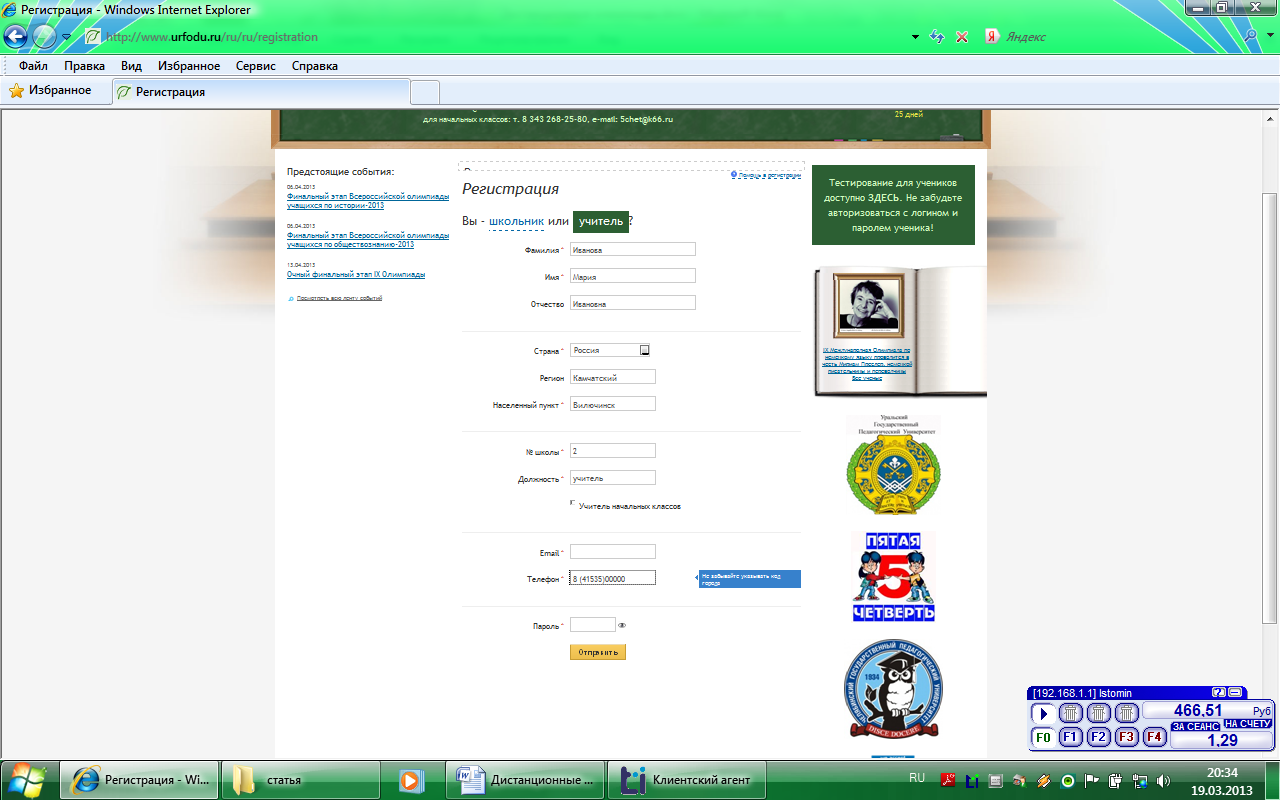 На ваш E-mail (электронная почта) будет выслан пароль, который нужно ввести в поле Пароль.После успешной регистрации войдите на сайт, посмотрите, какие будут проходить олимпиады в ближайшее время или в следующем учебном году.Далее нужно будет оформить заявку на участие аналогичным образом (в заявке нужно указать: количество обучающихся, желающих принять участие в олимпиаде; класс; дисциплина).Совет: указывайте E-mail, телефон, почтовый адрес, свои собственные, на него будут приходить сертификаты, дипломы и др. (в школьной почте они просто затеряются).В чем же преимущества дистанционных олимпиад?экономия времени и денег (возможность освободить себя от решения транспортных проблем, оформления документов на выезд);возможность участия не только одарённых, но и слабоуспевающих детей, а также детей с ограниченными возможностями здоровья;  возможность участия не  только в школе в кабинете информатики, но и дома (если это допускается в Положении об олимпиаде); возможность просмотра рейтинга (сравнение своих результатов с другими участниками или другими школами не только по региону, но и по всей России);возможность детям (а также и учителям) накапливать своё портфолио.А что в результате?По окончанию олимпиады (или за каждый этап в отдельности) детям высылаются (в электронном виде или почтой, в зависимости от того, как вы предпочитаете) сертификаты об участии, дипломы 1, 2, 3 степени. Учителям, подготовивших дипломантов, также выдаётся грамота или благодарность.Кроме дистанционных олимпиад, предлагаются и Дистанционные конкурсы, целью которых является подготовка школьников к участию в районных, краевых и Всероссийских предметных олимпиадах. Какую дистанционную олимпиаду выбрать?Начните с дистанционных или заочных олимпиад, информация о которых приходит на электронный адрес школы.Например,  http://www.olimpus.org.ru/ Олимпиады Олимпус организованы ООО "Институт Развития Школьного Образования"236022, Калининград,ул. К.Маркса, 18-425.Ознакомьтесь с общими правилами проведения олимпиады (что для этого нужно). В качестве примера Весенняя сессия олимпиады.I. Общие правила:1. Олимпиады по русскому языку, литературе, математике, истории, обществознанию, биологии, географии, физике, химии, информатике, английскому языку и немецкому языку предназначены для учеников  4, 5, 6, 7, 8, 9 классов.2. Олимпиады будут проведены в Ваших школах на базе материалов, подготовленных педагогическим составом Олимпуса. До 26.02.2013 г. школе, подавшей заявку, будут присланы бланки с содержанием тестом и бланки ответов.3. Олимпиада представляет собой тест многократного выбора,  состоящий из 30 заданий. К каждому из них в тесте будет 4 варианта ответа, из которых могут быть правильными один, два, три, четыре или все могут быть ошибочными. Ученик также имеет возможность воздержаться от ответа.4. Расписание олимпиад:01.03.2013 г. – русский язык 01.03.2013 г. – литература04.03.2013 г. – математика05.03.2013 г. – английский язык 05.03.2013 г. – немецкий язык06.03.2013 г. – история06.03.2013 г. – биология06.03.2013 г. – география06.03.2013 г. – природоведение07.03.2013 г. – физика07.03.2013 г. – химия07.03.2013 г. – информатика07.03.2013 г. – обществознаниеВремя начала олимпиад устанавливают Педагоги. При необходимости дату можно изменить. Олимпиады могут быть проведены в любой день в период с 01.03.2013 г. по 07.03.2013 г.5. В тестах будут содержаться задания различной степени сложности, поэтому все ученики смогут испытать свои силы.6. После проведения олимпиад до 11.03.2013 г. для проверки заполненные бланки ответов и копию квитанции об оплате следует переслать заказным письмом с пометкой на конверте "Весенняя сессия" по адресу: ООО "ИРШО", 236022, Калининград, ул. К.Маркса, д.18, каб.4257. Результаты и награды будут доставлены в школы до 27.05.2013 г. II. Награды:1. Каждый Участник предметных олимпиад, независимо от достигнутого результата, получит диплом участия в рамках данного предмета и класса.2. В Олимпиадах Олимпус предусмотрены следующие награды:Место 1: Диплом лауреата 1 места, книга в награду Места 2-5: Дипломы лауреатов и книги в награду Места 6-10: Дипломы лауреатов Места от 11: Дипломы участия.Места присуждаются независимо от количества человек, получивших такое же количество баллов.3. Каждому Педагогу, заявившему себя Школьным Организатором Олимпиады, будет выдан сертификат, подтверждающий его участие в проведении олимпиады.III. Оформление заявки о проведении олимпиады в школе:1. Заявка принимается от Школьного Организатора.2. Заявить школу можно одним из четырех способов:Заполнить заявку на нашем сайте по адресу: http://www.olimpus.org.ruЗаполнить заявку и выслать факсом на номер +7-4012-995-881Позвонить и передать данные по телефону +7-4012-995-880Заполнить заявку и выслать по почте на адрес: ООО "ИРШО", 236022, Калининград, ул. К.Маркса, д.18, каб.425 с пометкой на конверте "Весенняя сессия"3. Ученику, желающему принять участие в олимпиаде, нужно произвести оплату в размере 50 руб. за каждый предмет. Школьный Организатор Олимпиады передает из собранных денег по 40 руб. от Участника. Оплату за фактическое количество Участников необходимо произвести до11.03.2013  г. на счет:ООО "ИРШО"236022, Калининградская областьКалининград, ул. К.Маркса, д.18, каб.425ИНН 3906228850   КПП 390601001р/с 40702810620010000714отделение №8626 Сбербанка России г. КалининградаБИК 042748634  к/с 30101810100000000634Оставшиеся деньги (10 руб. от Участника) находятся в распоряжении школы, их можно направить на организацию олимпиад и дополнительные школьные награды. Минимальное количество Участников - 10 человек от школы. Если количество Участников от школы меньше 10 человек, то на счет ИРШО следует перечислить по 50 рублей с каждого. 4. Однократный взнос позволяет участвовать в одной олимпиаде. Если один Участник принимает участие в нескольких олимпиадах, он должен оплатить каждую из них. Соответственно, за участие в каждой олимпиаде он получает диплом и/или награду. 5. Педагог имеет возможность копировать дополнительные бланки с заданиями для учеников, которые решили принять участие в олимпиаде в последний момент. По техническим причинам копировать бланки ответов нельзя.6. Фактическое количество Участников по сравнению с заявленным не может быть меньше, чем на 10%.Поучаствуйте в Международной Олимпиаде по основам наук.http://www.urfodu.ru/ru/ru/ Ознакомьтесь с общим положением об олимпиаде http://www.urfodu.ru/ru/ru/olympiad/IX_olympiada_basic_sciences Учредителем образовательного проекта «Международная Олимпиада по основам наук» является Автономная некоммерческая организация «Дом Учителя Уральского федерального округа», Россия,  Екатеринбург.Олимпиада проводится ежегодно в течение одного учебного  года  и включает не менее двух обязательных этапов: отборочного и финального. Количество отборочных этапов в стране регламентируется Национальным оргкомитетом и соответствующим Положением о проведении отборочного этапа. Отборочные  этапы проводятся дистанционно, финальный этап  проводится только  в очной форме (возможен вариант на базе Вашей школы). По окончании каждого этапа участники получают сертификаты и дипломы разной степени. Победители финального этапа, помимо диплома удостаиваются серебряной или золотой медали.Единственный «минус» данного мероприятия – высокая стоимость. Например, первый этап оценивается в 80 рублей, второй – 100 рублей и финальный – 380 рублей (за одну выбранную участником дисциплину).Избегайте участия в тех интернет-олимпиадах, на сайтах организаторов, которых не можете найти контактов и информации об Учредителях олимпиады.Например, зайдя на сайт http://www.vot-zadachka.ru/ я не нашла фактического и юридического адреса организации, лишь ее название Автономная некоммерческая организация «Центр развития мышления и интеллекта».Хотела поучаствовать в эвристической олимпиаде по физике на сайте Центра дистанционного образования «Эйдос», Москва  http://www.eidos.ru/olymp/, кликнув по ссылке «Как подготовится?» получила следующий ответ: «Для этого надо приобрести комплекты заданий и лучших работ призёров предыдущих олимпиад в Электронном магазине. Материалы дистанционных эвристических олимпиад можно получить сразу после оплаты и получения заявки» и бесконечный прайс-лист. «Подводные камни» участия в дистанционных мероприятиях?Из можно обойти, если придерживаться некоторых правил:участвуйте в дистанционных олимпиадах только в «проверенных» источниках (прежде, чем принять участие, почитайте отзывы в сети Интернет о данных организаторах олимпиад);не ленитесь зайти на сайт организаторов олимпиады и детально его изучите (обязательно найдите контакты учредителей олимпиады: фактический адрес, ответственное лицо, банковские реквизиты), для проверки напишите письмо с каким-либо вопросом;посмотрите, какова стоимость участия в каждом этапе; сроки проведения и подведение итогов;посмотрите задания прошлых лет, чтобы знать, как готовить участников;обязательно скачайте Положение о проведении олимпиады (для этого кликните по нему мышкой и далее следуйте подсказкам системы). для родителей подготовьте «Согласие на участие их ребенка» в платной олимпиаде, где подробно укажите стоимость участия, интернет-адрес организаторов, по каким предметам их чадо будет участвовать в олимпиаде и обязательно подпись. Согласие храните до конца учебного года.Оно может быть составлено в свободной форме, например:Уважаемые коллеги будьте внимательны и не бойтесь ничего нового. У вас всё получится!Желаю удачи!Некоторые сайты организаторов «проверенных» дистанционных олимпиад:http://www.urfodu.ru/ http://www.olimpus.org.ru/ (можно участвовать в сессиях: осенняя, зимняя,   весенняя)http://www.centrtalant.ru/ http://www.nic-snail.ru/ (возможно индивидуальное участие)СОГЛАСИЕЯ_______________________________________________даю согласие на 		                                  (ФИО родителей)участие моего ребенка___________________________________________учени__           _________классав III Всероссийской предметной олимпиаде школьников.(название олимпиады)Предупрежден об организационном взносе 70 рублей за каждый следующий предмет.Предметы:____________________________________________________«____»___________2012года      _________________(___________________)С информацией можете ознакомиться на сайте организаторов олимпиады:http://www.centrtalant.ru/ 